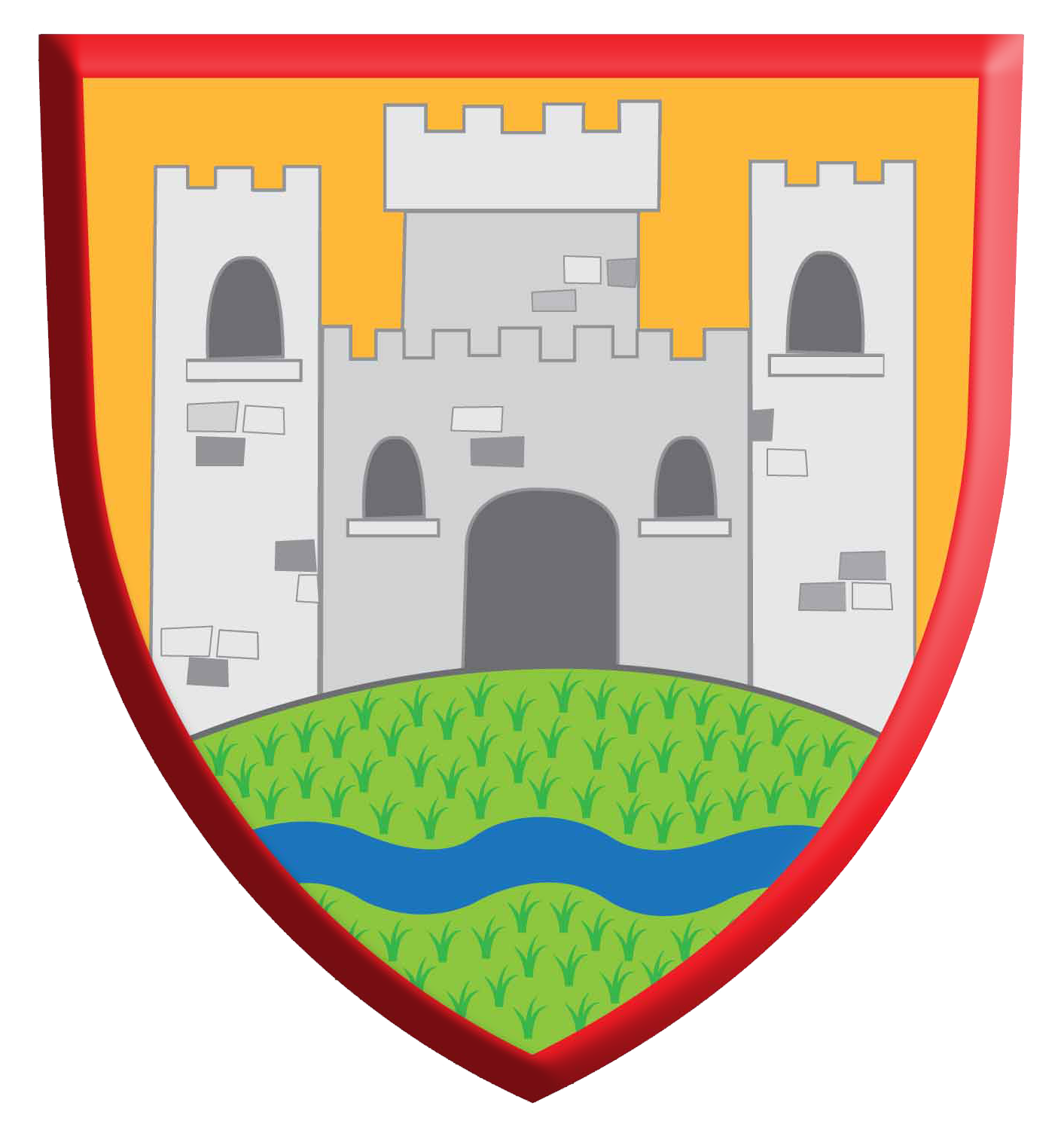 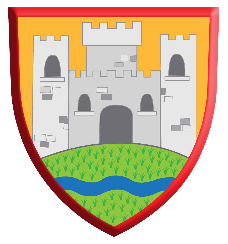 Castleside Primary SchoolEssentialEssentialDesirableDesirableMethod of AssessmentMethod of AssessmentEducation/•Good basic literacy & numeracy skills•Evidenceofrecent   trainingrecent   training•Application formQualifications&/or  qualifications  which&/or  qualifications  which&/or  qualifications  whichyou•Referencesfeel are relevant to this jobfeel are relevant to this jobfeel are relevant to this job•InterviewExperience•Awareness of the duties of a  school caretaker•Recentexperienceexperienceof•Application formcaretaking/ cleaning premisescaretaking/ cleaning premisescaretaking/ cleaning premisescaretaking/ cleaning premises•References•InterviewSkills•Ability  to  carry  out  painting  and  decorating  and  minor•Initiativetorecognise  whenrecognise  when•Application formrepairs.areas of the school and groundsareas of the school and groundsareas of the school and groundsareas of the school and grounds•References•  Ability to work by yourself and as part of a whole school•  Ability to work by yourself and as part of a whole schoolneed improvement or repair andneed improvement or repair andneed improvement or repair andneed improvement or repair and•Interview•  Ability to work by yourself and as part of a whole school•  Ability to work by yourself and as part of a whole schoolinform Head Teacher.inform Head Teacher.inform Head Teacher.team.•  DIY skills to a high standard.•  DIY skills to a high standard.•  DIY skills to a high standard.•  DIY skills to a high standard.•  DIY skills to a high standard.•  An understanding of security & heating systems•  An understanding of security & heating systems•  DIY skills to a high standard.•  DIY skills to a high standard.•  DIY skills to a high standard.•  DIY skills to a high standard.•  DIY skills to a high standard.•  An understanding of security & heating systems•  An understanding of security & heating systems•Ability to clean and maintain  a high standard of cleanlinessthroughout the schoolPersonal•A desire to work in a school environment and to promote the•  Full clean driving licence•  Full clean driving licence•  Full clean driving licence•  Full clean driving licence•Application formQualitiespositive ethos of this school•References•  Ability to get on well with people of all ages•  Ability to get on well with people of all ages•Interview•  Ability to get on well with people of all ages•  Ability to get on well with people of all ages•  Ability to use own initiative•  Ability to use own initiative